Инструкция Для персонала кабинета функциональной диагностики МО по работе в  ТИС ЭЗ РТВсе вопросы просьба задавать по почте mail@tis.tatarВ теме письма обязательно указать название организации и подразделениеВ конце письма обязательно указвать ФИО автора и номер сотового телефона для обратной связи.Горячая линия: +7 (843) 207 01 90Для входа в систему, введите данные в полях «Имя пользователя» и «Пароль». Далее нажмите кнопку «Войти».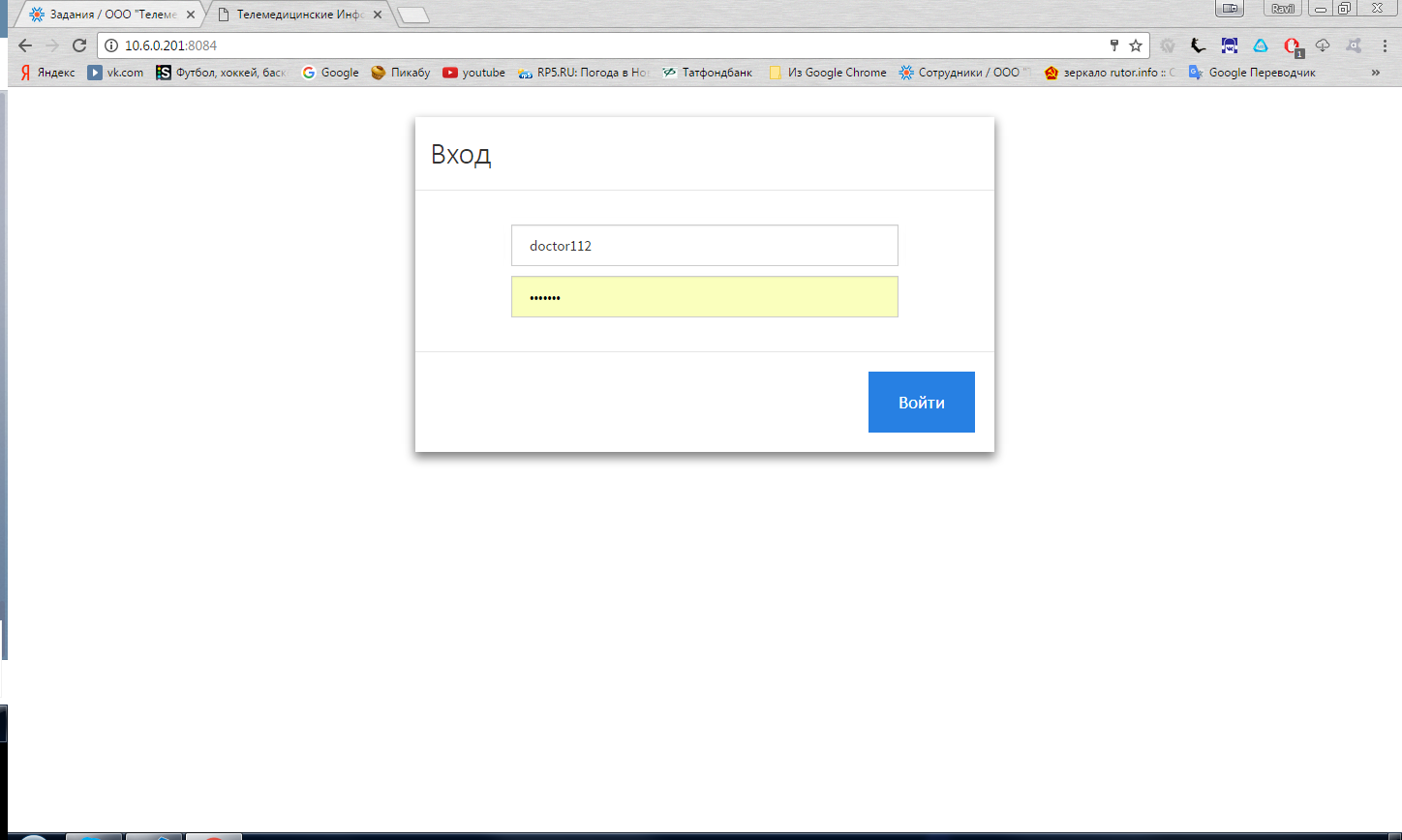 Поиск пациента с использованием кнопки «Принять пациента (Если пациента нет в списке назначенных).На вкладке «Дневник» нажимаем на кнопку «Принять пациента»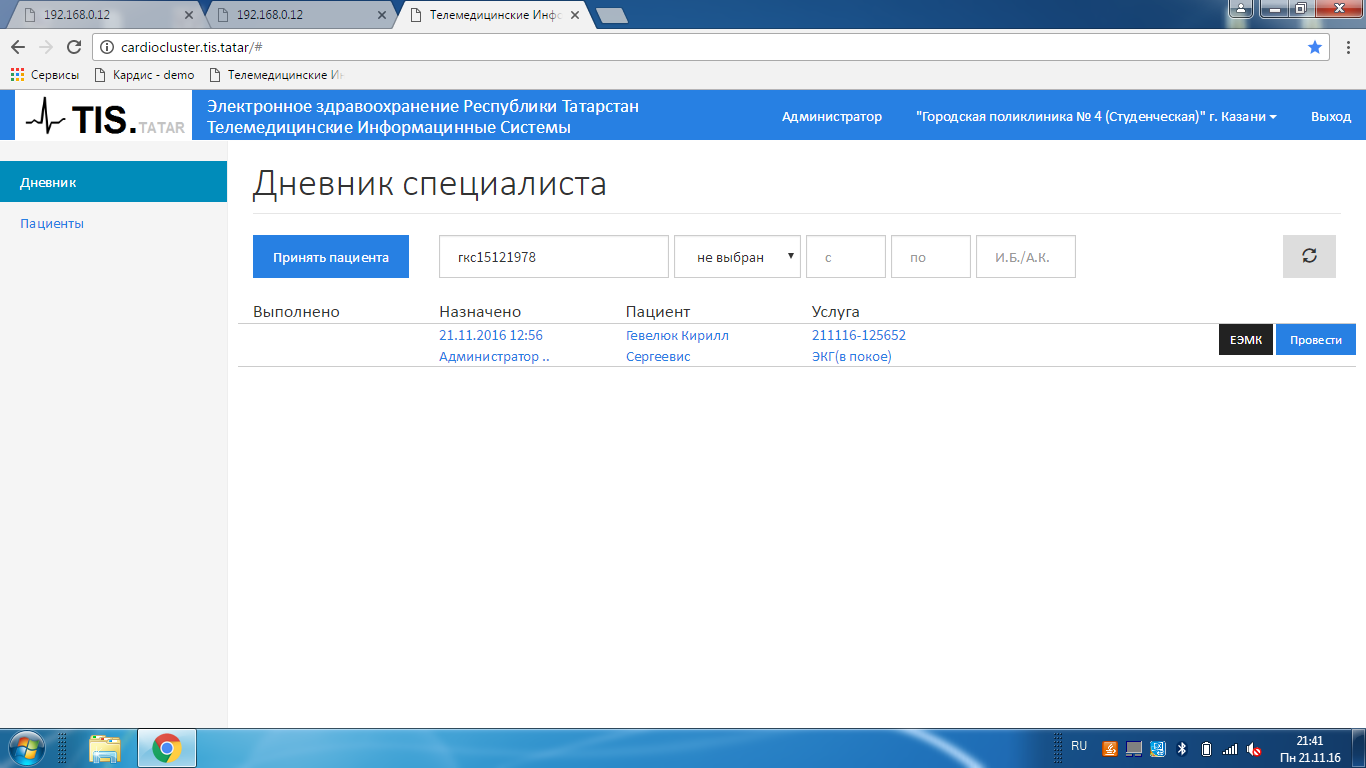 В поле «Принять пациента» набрать данные пациента (ФИО, дату рождения – без точек) как в ЕГИС ЭЗ РТ.Например, «ИИИ10121995» для случая Иванов Иван Иванович с датой рождения 10.12.1995.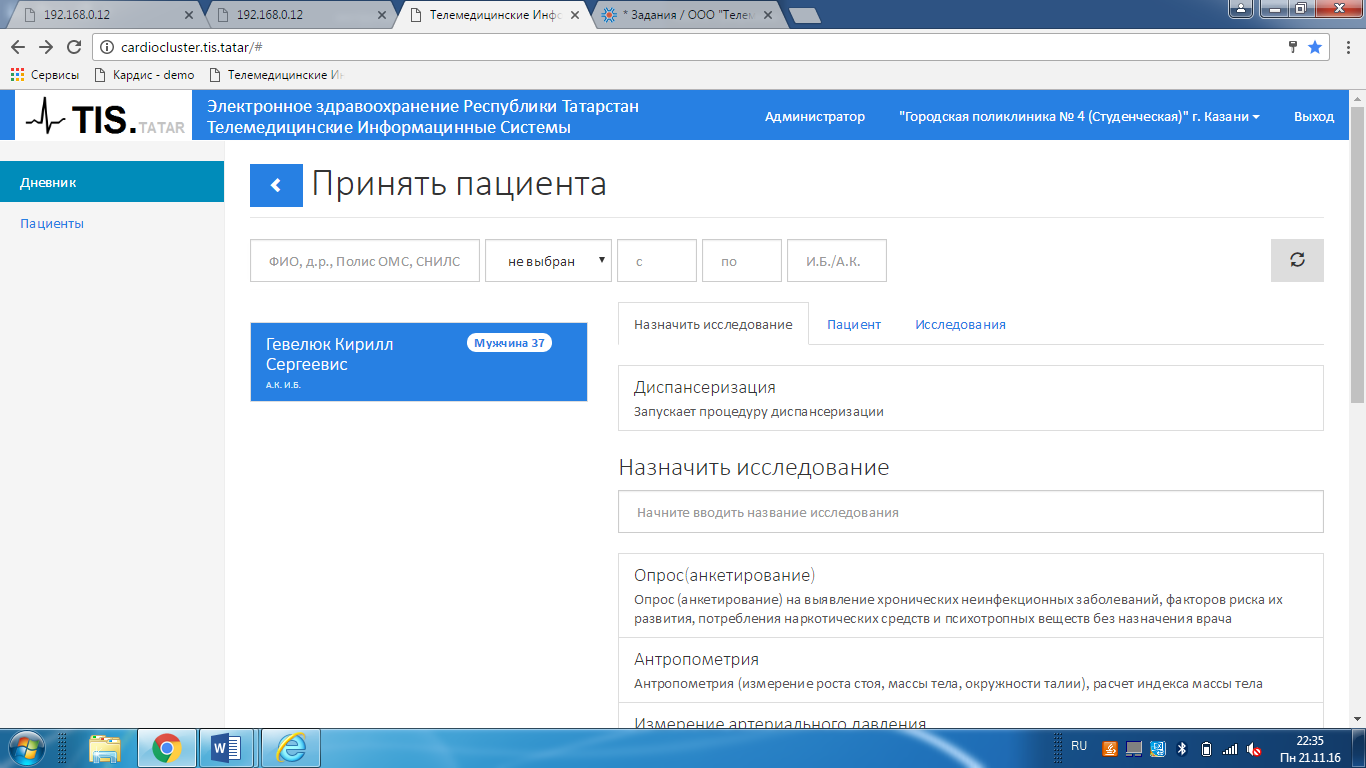 Далее производиться отбор исследования - в поле «Назначить исследования» выберите нужное исследование (например «ЭКГ в покое»).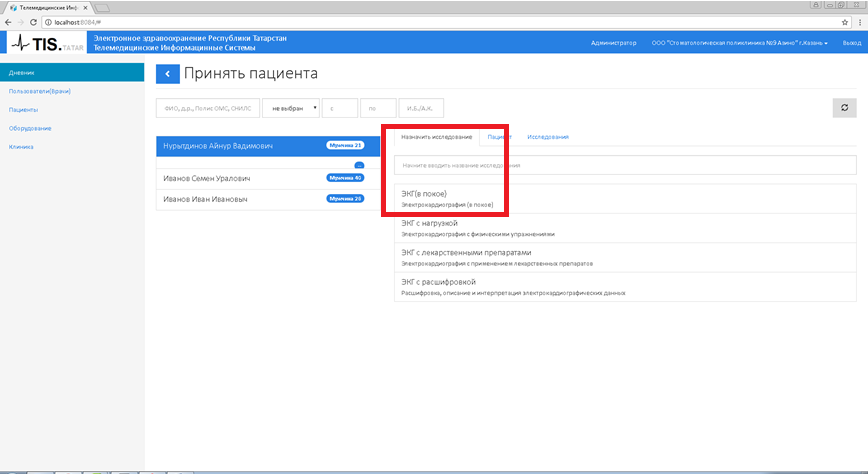 В результате выбора система должна вывести на экран сообщение об успешности действия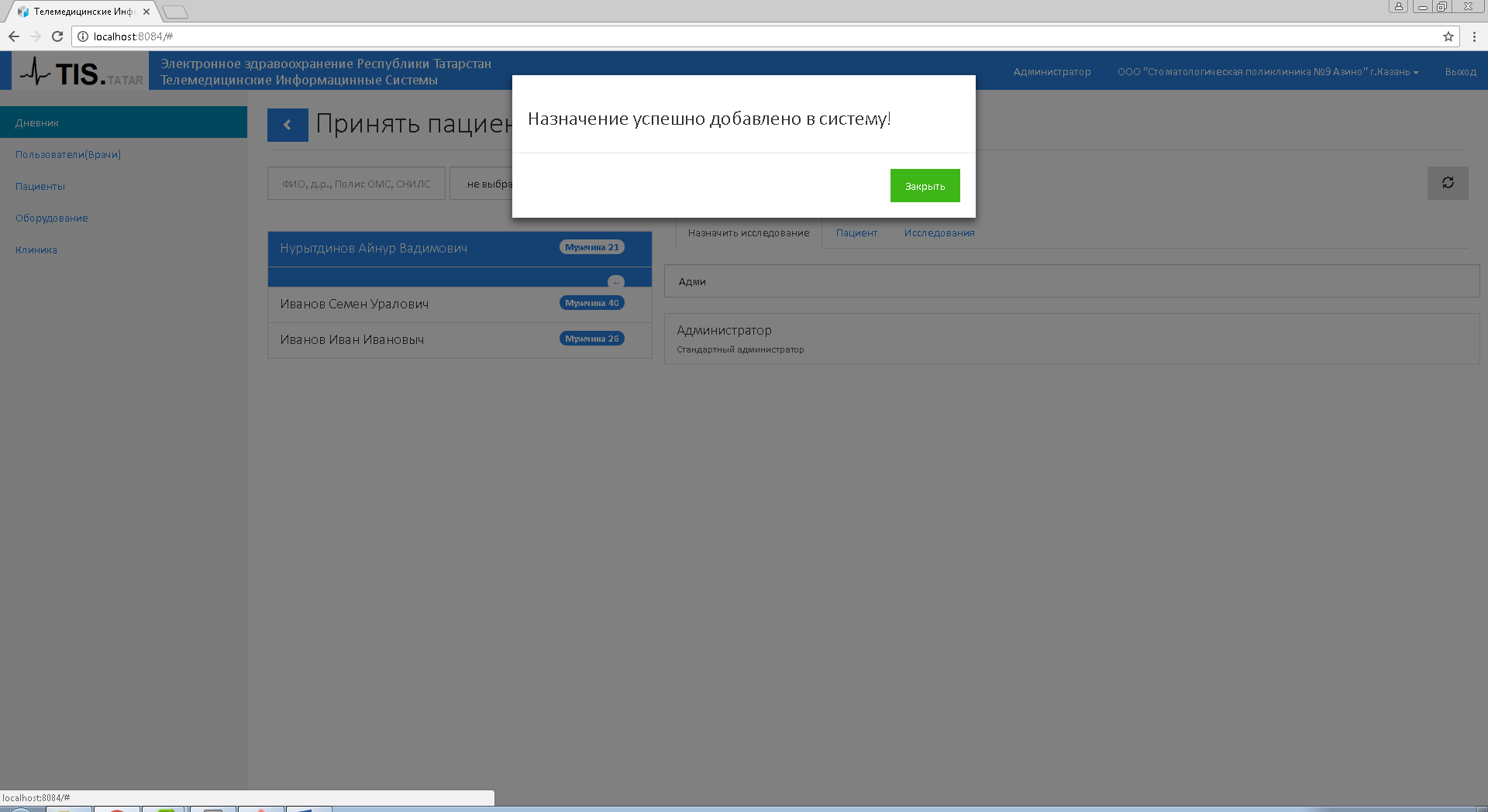 Далее необходимо вернуться в Дневник специалиста (в список назначенных исследований) для чего нажать на синюю стрелку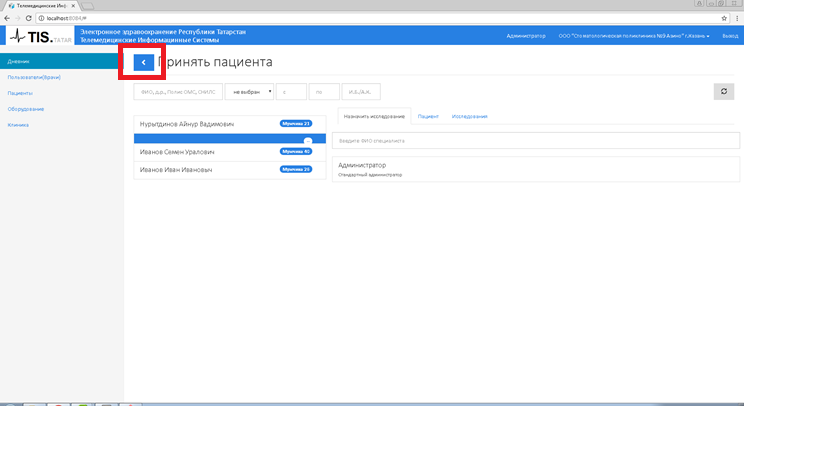 В открывшейся вкладке «Дневник специалиста» из списка выбираем нужного пациента и нажимаем на кнопку «Провести»Программа «Easy ECG REST» запускается автоматически.  Правильно накладываем электроды ЭКГ на пациента.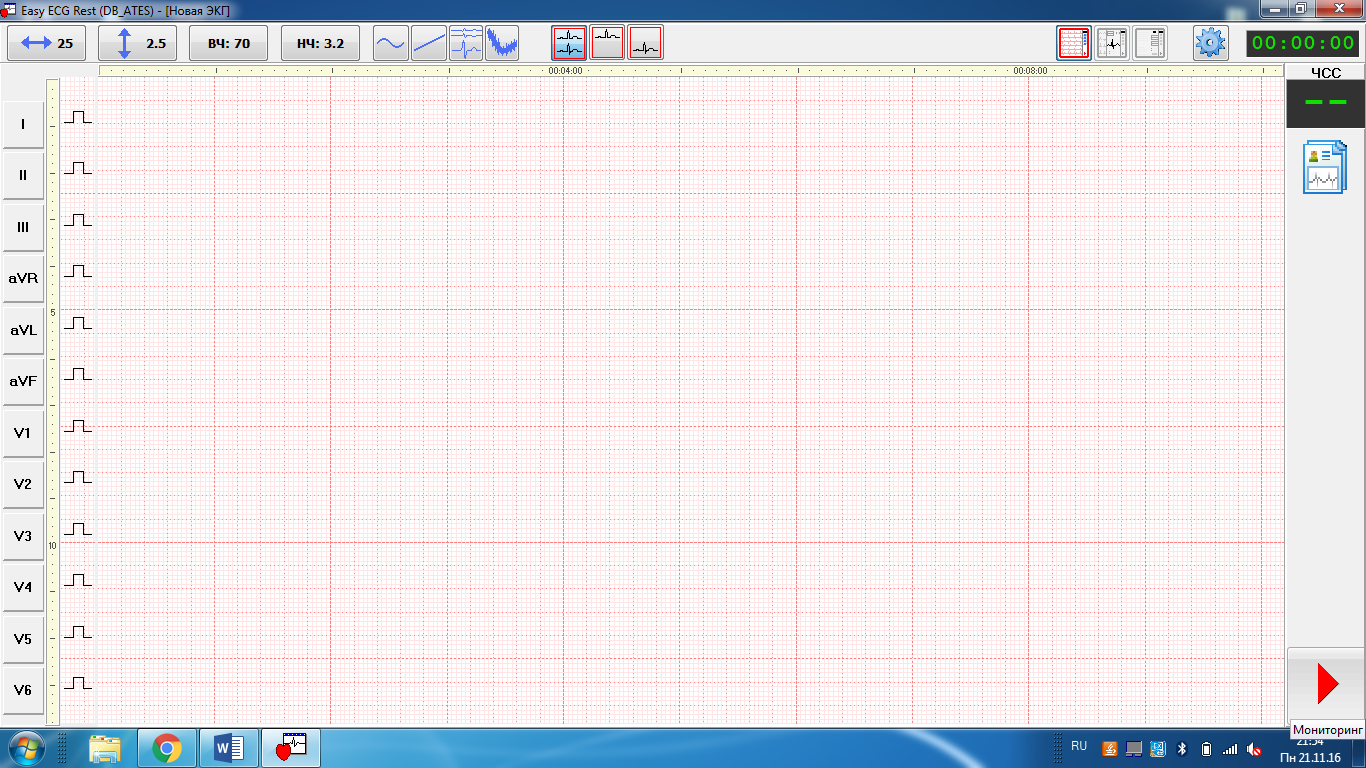 После того, как электроды  наложены, убедитесь в четкости поступающих сигналов – линии на экране не должны пересекаться и иметь сильный излом.  Далее необходимо записать электрокардиограмму (нажимаем на клавишу кардиоцикла со стрелкой). Более подробную инструкцию по работе с программой «Easy ECG REST» можно найти в «Руководство по эксплуатации»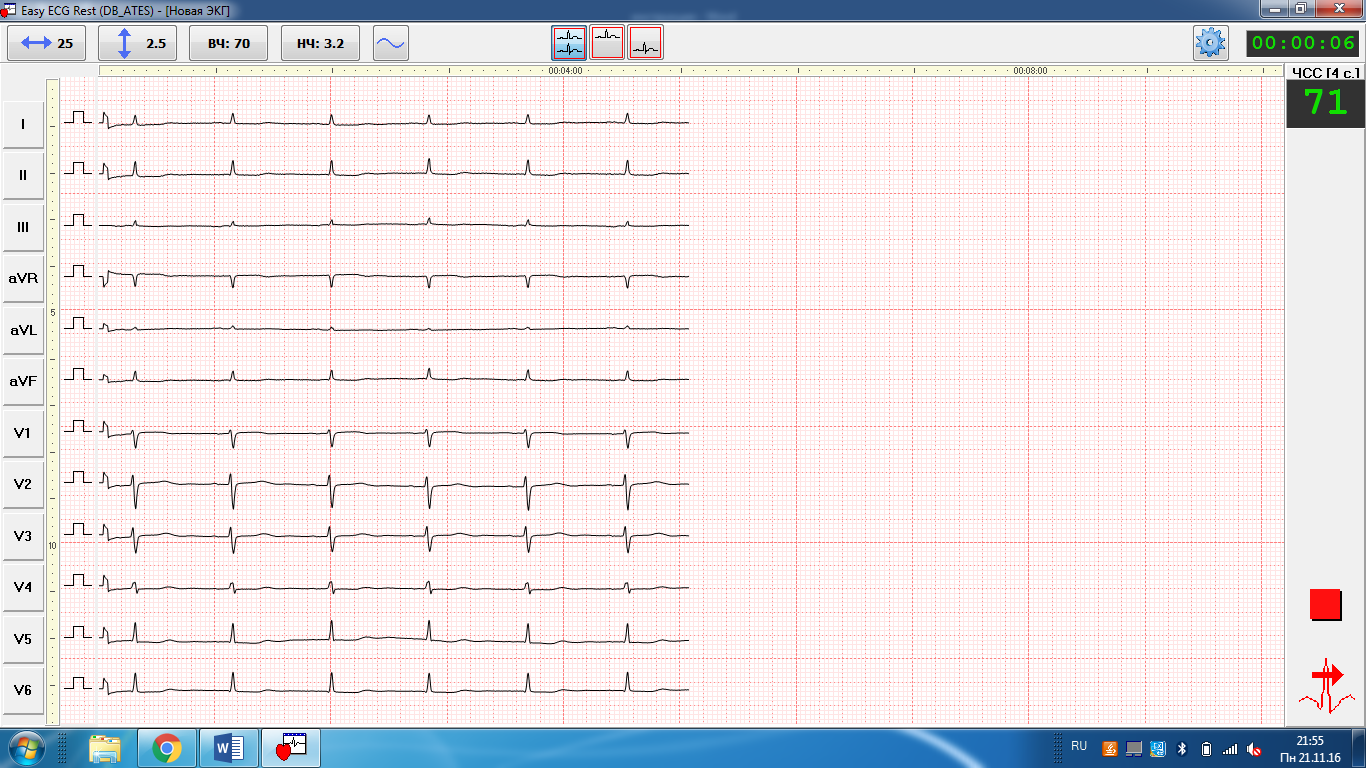 Для распечатки электрокардиограммы, необходимо нажать на иконку «Принтера» и выбрать вариант «ЭКГ с комплексами».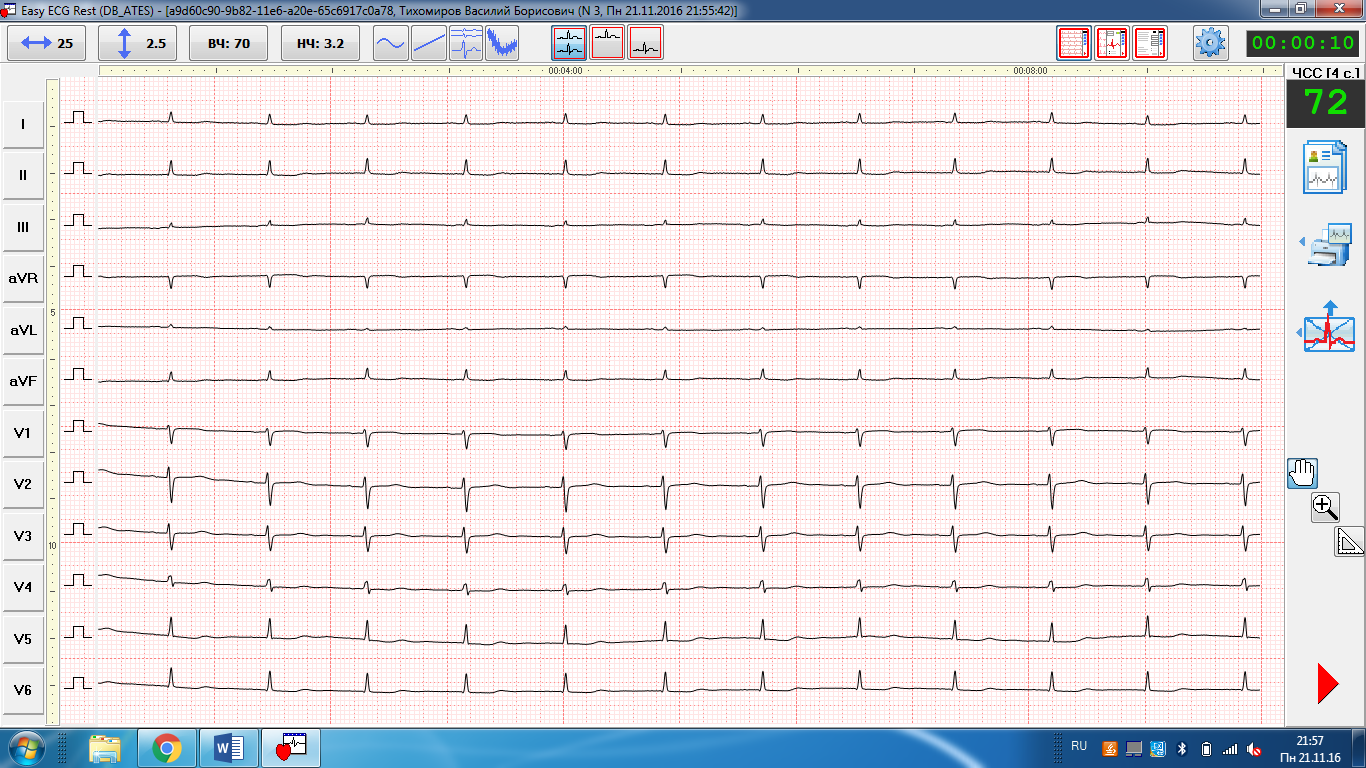  Внимание!!! Все электрокардиограммы сохраняются в ЕЭМК пациента. При необходимости, врач может открыть и распечатать электрокардиограмму. При необходимости снятия «ЭКГ с нагрузкой», нужно назначить исследование «Экг с нагрузкой»,  и провести исследование 2й раз см п.4 и соответственно распечатать 2 ЭКГ поэтапно. Если есть необходимость распечатывать ЭКГ с автоматическим заключением, то следует выполнить следующие действия в программе ЭКГ После снятия экг переключиться в режим заключения кнопкой в правой верхней части экрана (отмечена стрелкой на примере)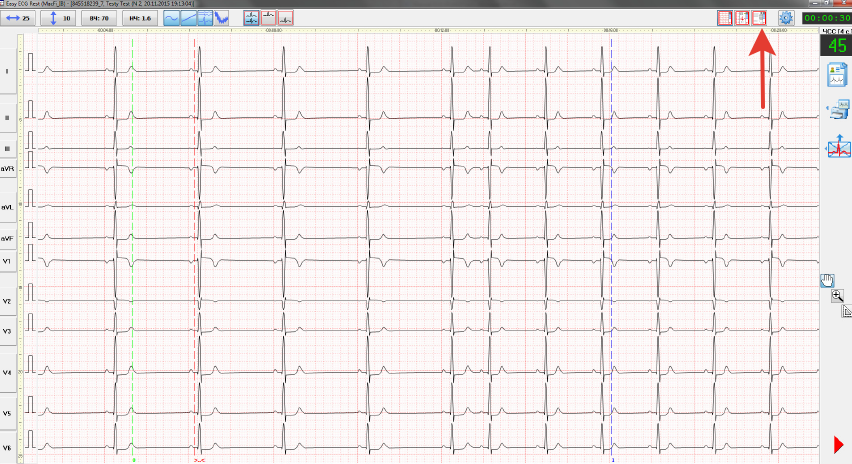 В нижней части экрана отметить галочками те строки предложенного автоматического заключения,  которые вы желаете включить в заключение, после чего справа внизу нажать кнопку «Вставить», затем «Сохранить»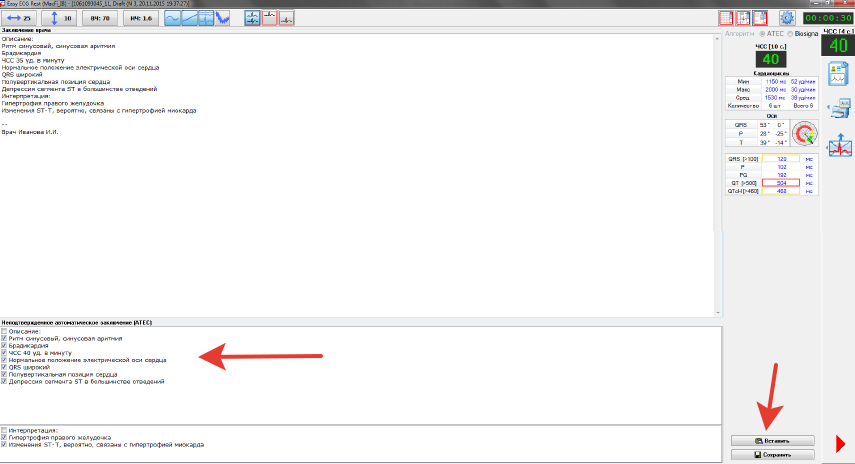 При печати выбрать нижнюю кнопку (ЭКГ и комплексы) что бы автоматическое заклюечение отобразилось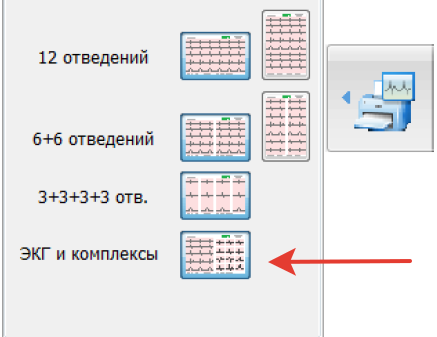 Внимание!!!!! Программа ЭКГ создает автоматическое заключение с ГИПЕРДИАГНОСТИКОЙ и не является истинным. В любом случае ЭКГ заключение, если таковое будет распечатано, подписывает врач!!!